Bass Fishing Hall of FameFall 2023 Fishery Management Scholarship 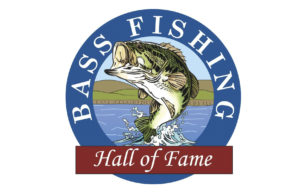 As many of the state and federal natural resource managers near retirement, there is a need to fill vacant positions with qualified individuals who understand and have a passion for sport fishing.  To ensure that a pool of well-trained applicants is available for employers to choose from, Bass Fishing Hall of Fame is offering over $15,000 in college scholarships in 2023 for students seeking a degree in a natural resource field with a career goal of becoming a practicing fishery manager with a state, federal or provincial agency.  Requirements: The applicant must be: enrolled as a high school senior, college undergraduate or graduate student (MS or PhD),a U.S. or Canadian citizen,an avid angler.The applicant must commit to:enroll in a four-year college, university, or accredited graduate program as a full-time student, declare a major in biology, aquatic ecology, fisheries, or closely related natural resource field. Scholarship Application Process:Complete the Application form below. Save with YOUR Name in the file nameProvide a copy of your most recent high school or college Transcript. High school students provide a Letter of Acceptance from your college or university.Provide proof of membership in a fishing organization such as B.A.S.S., MLF or TBF -or- provide a copy of a valid fishing license.Provide a Short Essay (no longer than 500 words or one typed page) explaining your background, interests, and goals for a career in natural resources. Describe your “dream” agency job and why. Explain why fishing is important to you and is relevant to your educational and career goals.Provide up to three Letters of Recommendation, one of which must be from a high school or college educator, other than a family member.  The letters should state their relationship to the applicant and why they feel you would make a good fishery manager.Scan all required documents and e-mail as a single PDF file to: ggilliland@bassmaster.com.Applications will be reviewed by an independent review panel.  The successful applicant will be notified by July 15, 2023 and be featured in BFHOF media releases.Application Deadline: May 31, 2023BFHOF College Scholarship ApplicationName:  Date of Birth (mm/dd/year):  Address:	City:		State/Province:    Zip/Postal Code:  Phone:    	Phone:  E-mail:  High School or College/University Name:  Most recent year’s GPA:    Cumulative GPA:  Major field of study:		  First year of enrollment:	Expected graduation date:	How long have you been fishing?    List favorite fish species?  Do you fish competitively?  Yes 	No If so, what club/circuit/trail do you fish with?  Name(s) & Membership Number(s)	  of fishing organization 		  (B.A.S.S., MLF, TBF, etc.)		  Extracurricular activities (clubs, teams, organizations, & any leadership or positions roles):  Application Deadline: May 1, 2023